13-06 RM 03562PeriféricosAtividade – Página: 21Ligue cada periférico de saída ao seu nome: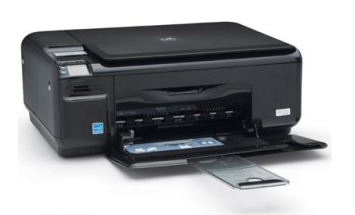 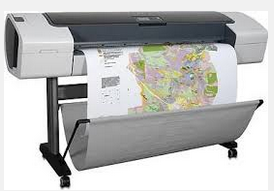 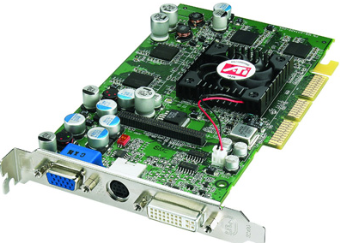 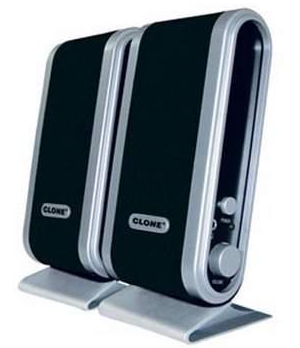 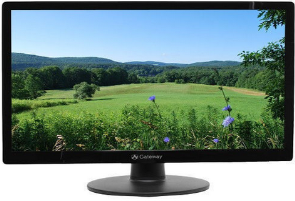 